MODELOS DE DOCUMENTOS PARA UTILIZAR EN LA REALIZACIÓN DE LOS EJERCICIOS DE LA UNIDAD 13 Y EL EJERCICIO FINALMODELO CHEQUEMODELO RECIBOMODELO ORDEN DE TRANSFERENCIALETRA DE CAMBIO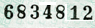 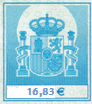 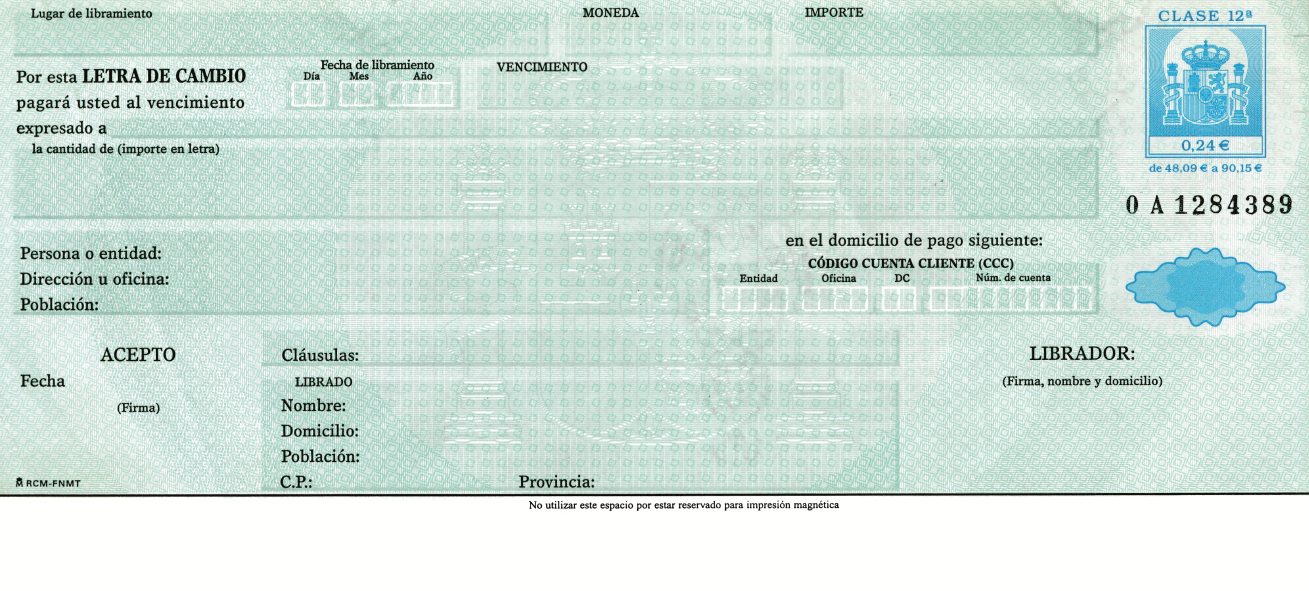 Banco      CÓDIGO CUENTA CLIENTE (C.C.C.) Entidad          Sucursal            D.C        Número de cuentaCÓDIGO CUENTA CLIENTE (C.C.C.) Entidad          Sucursal            D.C        Número de cuentaCÓDIGO CUENTA CLIENTE (C.C.C.) Entidad          Sucursal            D.C        Número de cuentaCÓDIGO CUENTA CLIENTE (C.C.C.) Entidad          Sucursal            D.C        Número de cuentaBanco      Banco        IBAN    IBAN    IBAN    IBAN    	euros   #                  -# € Páguese por este CHEQUE a  	  	euros   #                  -# € Páguese por este CHEQUE a  	  	euros   #                  -# € Páguese por este CHEQUE a  	  	euros   #                  -# € Páguese por este CHEQUE a  	  	euros   #                  -# € Páguese por este CHEQUE a  	EUROS	EUROS	EUROS	EUROS	EUROS	                       	   En                        a _____de ___________de 20XX	                Lugar de emisión y fecha en letraSerie   A     N.º 1855 876-1                                            Firma:                       	   En                        a _____de ___________de 20XX	                Lugar de emisión y fecha en letraSerie   A     N.º 1855 876-1                                            Firma:                       	   En                        a _____de ___________de 20XX	                Lugar de emisión y fecha en letraSerie   A     N.º 1855 876-1                                            Firma:                       	   En                        a _____de ___________de 20XX	                Lugar de emisión y fecha en letraSerie   A     N.º 1855 876-1                                            Firma:                       	   En                        a _____de ___________de 20XX	                Lugar de emisión y fecha en letraSerie   A     N.º 1855 876-1                                            Firma:ESPACIO RESERVADO PARA INSCRIPCIÓN MECÁNICAESPACIO RESERVADO PARA INSCRIPCIÓN MECÁNICAESPACIO RESERVADO PARA INSCRIPCIÓN MECÁNICAESPACIO RESERVADO PARA INSCRIPCIÓN MECÁNICAESPACIO RESERVADO PARA INSCRIPCIÓN MECÁNICANúm.         .Recibido de    …………………Eur.           .por     …………………………………..El     de           de 20...Eur                          .Núm.        .Hemos recibido de:                 .La cantidad de euros  …………………………….                                                                                                 .por                                                 .,                     de               de  20....          Fdo: Son                                      €Fecha :Fecha :Oficina: ORDENANTE ORDENANTE N.º de cuenta de cargo / IBANN.º de cuenta de cargo / IBANN.º de cuenta de cargo / IBANIMPORTENominalComisiónComisiónTotal euros IMPORTEENTIDAD DE DESTINOENTIDAD DE DESTINOBENEFICIARIOBENEFICIARION.º de cuenta de abonoN.º de cuenta de abonoN.º de cuenta de abonoConcepto